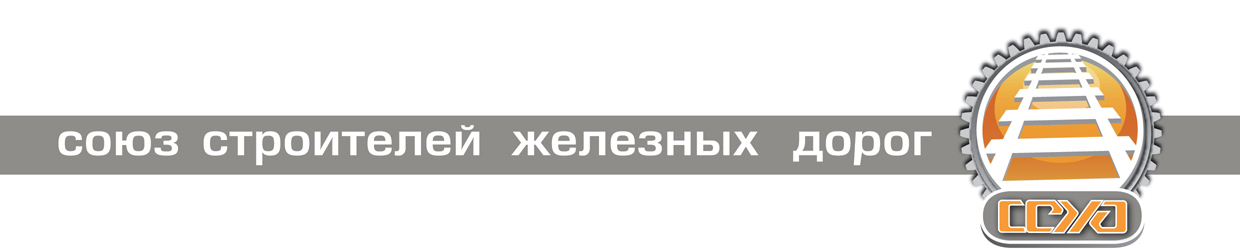 ИНФОРМАЦИОННЫЙ ОБЗОР ПРЕССЫ27.12.20161. Росжелдор вновь не смог найти генподрядчика строительства ж/д подходов к Керченскому мосту за 17 млрд рубФедеральное агентство железнодорожного транспорта (Росжелдор) снова не смогло найти генподрядчика строительства железнодорожных подходов к транспортному переходу через Керченский пролив за 16,9 млрд рублей из-за отсутствия заявок, сообщается на сайте госзакупок.http://www.interfax-russia.ru/Crimea/news.asp?id=795512&sec=16682. На строительство второй ветки метро в Екатеринбурге потребуется около 40 млрд руб.Губернатор Свердловской области Евгений Куйвашев отметил, что для строительства второй ветки метро в Екатеринбурге, которая обойдется примерно в 40 млрд рублей, может быть использован облигационный займ.http://tass.ru/ural-news/39066893. Новая линия железной дороги в порту Ванино свяжет станцию Токи и балкерный терминал «Дальтрансугля»Реализация проекта позволит создать дополнительно 30 рабочих мест для ОАО «РЖД» и 49 – для «Дальтрансугля»http://www.gudok.ru/news/?ID=13606154. Русский Регистр получил аффилированный статус в Европейской Ассоциации по гарантии качества в высшем образовании ENQA.Русский Регистр установил официальные отношения с Европейской Ассоциацией по гарантии качества в высшем образовании (ENQA – European Association for Quality Assurance in Higher Education), получив в конце ноября 2016 года аффилированный статус в этой Ассоциации.http://www.rusregister.ru/press-center/association-news/?ELEMENT_ID=19417